PUBLIC MEETING NOTICEAgendaARIZONA SET-ASIDE COMMITTEE WILL HOLD A MEETING ONWednesday, October 28, 2020 from 1:30-3:30 PMVIA GOOGLE MEETTeleconference Information‎+1 413-728-2657‬ PIN: 409 940‬#‬           meet.google.com/ruh-vphz-rmw	____________________________________________________________________AGENDA
 CALL TO ORDER Chair Nick Perrera called the meeting to order at 1:31pm on 10.28.2020
ROLL CALLNick Perrera – Chair, State Procurement Office - PresentGreg Natvig – Beacon Group, Inc. – PresentDavid Steinmetz – Arizona Industries for the Blind - PresentChris Gustafson – Arizona State Retirement System - PresentKristen Mackey – Department of Economic Security - PresentValarie Erwin – Department of Transportation - PresentGail Fenkell – Arizona Correctional Industries - PresentMonica Attridge - Hozhoni Foundation, Inc. – Present
APPROVAL OF MINUTES7.22.20 Meeting Motion to approve minutes: Chris Gustafson2nd to the motion: Greg NatvigIn favor: 8	Against:0	Abstain:0Motion Carries UnanimouslyPRESENTATION ON COMMITTEE CONDUCTJessica Klein, Assistant Attorney General
Jessica Klein briefly loses internet connection. Jessica Klein exits the meeting at 1:47pm.Chair ordered brief recess at 1:48pm. Jessica Klein rejoins meeting at 1:49pm, committee reconvenes at this time.Jessica Klein resumes presentation at 1:51pmEXECUTIVE SESSIONReserved for legal advice that may be needed to answer questions from presentation, set-aside manual, and set-aside goal.Chair approves use of roll call votes.Jessica Klein exits the meeting.
Motion to table executive session indefinitely: Kristen Mackey2nd to the motion: Gail FenkellRoll Call Vote:
Nick Perrera – Chair, State Procurement Office - AyeGreg Natvig – Beacon Group, Inc. – AyeDavid Steinmetz – Arizona Industries for the Blind - AyeChris Gustafson – Arizona State Retirement System - AyeKristen Mackey – Department of Economic Security - AyeValarie Erwin – Department of Transportation - AyeGail Fenkell – Arizona Correctional Industries - AyeMonica Attridge - Hozhoni Foundation, Inc. – AyeIn favor:8 	Against:0	Abstain:0Motion Carries UnanimouslyCONTRACT EXTENSION, PROPOSAL, AND AMENDMENT REVIEWS:If you are a member of the public or an interested party and would like to speak on any of the below items, please send the Chair an email (nick.perrera@azdoa.gov) prior to the start of the meeting.CTR047045Beacon Group Inc - Record Shredding and Destruction ServicesExpires 11/30/20Committee review and discussion.Entertain motion for approval, disapproval, or tabling extension of term through 6/30/2021Greg Natvig recuses himself.Motion to approve extension of a term through 6/30/21: David Steinmetz2nd to the motion: Chris Gustafson
Roll Call Vote:
Nick Perrera – Chair, State Procurement Office - AyeGreg Natvig – Beacon Group, Inc. – AbstainingDavid Steinmetz – Arizona Industries for the Blind - AyeChris Gustafson – Arizona State Retirement System - AyeKristen Mackey – Department of Economic Security - AyeValarie Erwin – Department of Transportation - AyeGail Fenkell – Arizona Correctional Industries - AyeMonica Attridge - Hozhoni Foundation, Inc. – AyeIn favor: 7	Against:0	Abstain:1Motion Carries UnanimouslyCTR047044The Centers for Habilitation (ASDD Document Destruction) - Record Shredding and Destruction ServicesExpires 11/30/20Committee review and discussion.Entertain motion for approval, disapproval, or tabling extension of term through 6/30/2021
Greg Natvig rejoins.Motion to table item 6b until after 6e: Greg Natvig2nd to the motion: Monica Attridge
Roll Call Vote:
Nick Perrera – Chair, State Procurement Office - AyeGreg Natvig – Beacon Group, Inc. – AyeDavid Steinmetz – Arizona Industries for the Blind - AyeChris Gustafson – Arizona State Retirement System - AyeKristen Mackey – Department of Economic Security - AyeValarie Erwin – Department of Transportation - AyeGail Fenkell – Arizona Correctional Industries - AyeMonica Attridge - Hozhoni Foundation, Inc. – AyeIn favor: 8	Against:0	Abstain:0Motion Carries UnanimouslyMotion to approve extension of a term through 6/30/2021: David Steinmetz 2nd to the motion: Valerie Erwin
Roll Call Vote: Nick Perrera – Chair, State Procurement Office - AyeGreg Natvig – Beacon Group, Inc. – AyeDavid Steinmetz – Arizona Industries for the Blind - AyeChris Gustafson – Arizona State Retirement System - AyeKristen Mackey – Department of Economic Security - AyeValarie Erwin – Department of Transportation - AyeGail Fenkell – Arizona Correctional Industries - AyeMonica Attridge - Hozhoni Foundation, Inc. – AyeIn favor:8 	Against:0	Abstain:0Motion Carries Unanimously
CTR040794The Centers for Habilitation (ASDD Document Destruction) - AZ Parent Kit Packing, Storage, and DistributionExpires 10/30/20Committee review and discussion.Entertain motion for approval, disapproval, or tabling extension of term through 10/30/2021Motion to approve extension of a term through 10/30/21: Chris Gustafson2nd to the motion: Gail Fenkell
Roll Call Vote: 

Nick Perrera – Chair, State Procurement Office - AyeGreg Natvig – Beacon Group, Inc. – AyeDavid Steinmetz – Arizona Industries for the Blind - AyeChris Gustafson – Arizona State Retirement System - AyeKristen Mackey – Department of Economic Security - AyeValarie Erwin – Department of Transportation - AyeGail Fenkell – Arizona Correctional Industries - AyeMonica Attridge - Hozhoni Foundation, Inc. – AyeIn favor: 8	Against:0	Abstain:0Motion Carries UnanimouslyCTR047046Quality Connections - Office Supplies Including Printer SuppliesExpires 10/30/2020Committee review and discussion.Entertain motion for approval, disapproval, or tabling extension of term through 10/30/2021
Doug Arnett presents on behalf of Quality Connections. Motion to approve extension through a term of 10.30.2021: Chris Gustafson2nd to the motion: Gail Fenkell
Roll Call Vote:

Nick Perrera – Chair, State Procurement Office - AyeGreg Natvig – Beacon Group, Inc. – AyeDavid Steinmetz – Arizona Industries for the Blind - AyeChris Gustafson – Arizona State Retirement System - AyeKristen Mackey – Department of Economic Security - AyeValarie Erwin – Department of Transportation - AyeGail Fenkell – Arizona Correctional Industries - AyeMonica Attridge - Hozhoni Foundation, Inc. – AyeIn favor: 8	Against:0	Abstain:0Motion Carries UnanimouslyArizona Correctional Industries - Printing ServicesPresentation of contract proposal by ACI.Committee Review and discussion.Entertain motion for approval, disapproval, or tabling of mandatory contract proposal request with an initial term through 10/30/21 with four (4) additional yearly extension options.
Gail Fenkell recuses herself.Allen Drury presents on behalf of Arizona Correctional IndustriesMotion to approve extension through a term of 10.30.2021 with four (4) additional yearly extension options: Chris Gustafson2nd to the motion: Monica Attridge
Roll Call Vote:

Nick Perrera – Chair, State Procurement Office - AyeGreg Natvig – Beacon Group, Inc. – AyeDavid Steinmetz – Arizona Industries for the Blind - AyeChris Gustafson – Arizona State Retirement System - AyeKristen Mackey – Department of Economic Security - AyeValarie Erwin – Department of Transportation - AyeGail Fenkell – Arizona Correctional Industries - AbstainingMonica Attridge - Hozhoni Foundation, Inc. – AyeIn favor: 7	Against:0	Abstain:1Motion Carries UnanimouslySUB-COMMITTEE REPORT AND RECOMMENDATIONSReport from sub-committee on activities.Entertain any motions regarding the sub-committee.Gail Fenkell rejoins.Motion to accept edits and forward to State Procurement Administrator at the State Procurement Office: Kristen Mackey2nd to the motion: Chris GustafsonRoll Call Vote:
Nick Perrera – Chair, State Procurement Office - AyeGreg Natvig – Beacon Group, Inc. – AyeDavid Steinmetz – Arizona Industries for the Blind - AyeChris Gustafson – Arizona State Retirement System - AyeKristen Mackey – Department of Economic Security - AyeValarie Erwin – Department of Transportation - AyeGail Fenkell – Arizona Correctional Industries - AyeMonica Attridge - Hozhoni Foundation, Inc. – AyeIn favor: 8	Against:0	Abstain:0Motion Carries UnanimouslyREPORT ON 1% GOALFY21Q1 Report - Nick PerreraFUTURE AGENDA ITEMS Chair will hear requests from members of the committee on issues for future consideration and discussion. David Steinmetz poses a question for marketing and outreach strategies.CALL TO THE PUBLIC At this time, the committee will hear comments from the public.  Members of the committee may not discuss items that are not specifically identified on the agenda.  Therefore, pursuant to A.R.S. § 38-431.01(G), action taken as a result of public comment will be limited to directing staff to study the matter or scheduling the matter for future consideration and decision at a later date.ADJOURNMENT
Chair Nick Perrera adjourned the meeting at 3:29pm on 10.28.2020.
NEXT MEETING: Wednesday, January 27th, 2021 1:30pm-3:30pm100 N. 15th Ave, Phoenix, AZ 85007 1st Floor Conference Room.	 	  	 		APPROVAL OF 	DRAFT MINUTES:  DATE: 10/29/20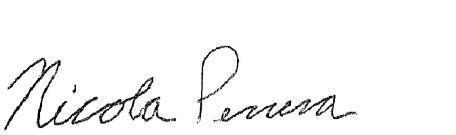 						              Nick Perrera, Chairman		APPROVAL OF FINAL MINUTES:    DATE: 1/27/21		        			        Nick Perrera, Chairman						 	 	Douglas A. DuceyGovernor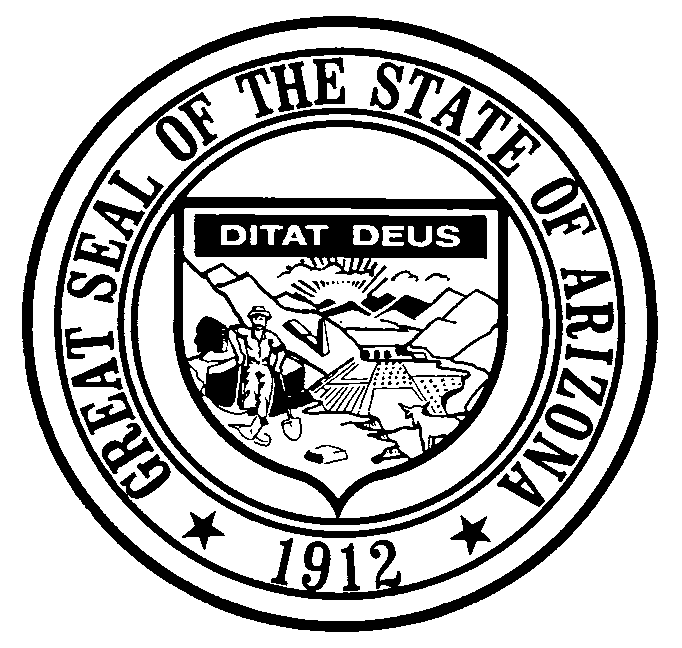 Andy TobinDirectorARIZONA DEPARTMENT OF ADMINISTRATIONSTATE PROCUREMENT OFFICE100 NORTH FIFTEENTH AVENUE  • SUITE 402PHOENIX, ARIZONA 85007(602) 542-5511 (main)     (602) 542-5508 (fax)http://spo.az.gov